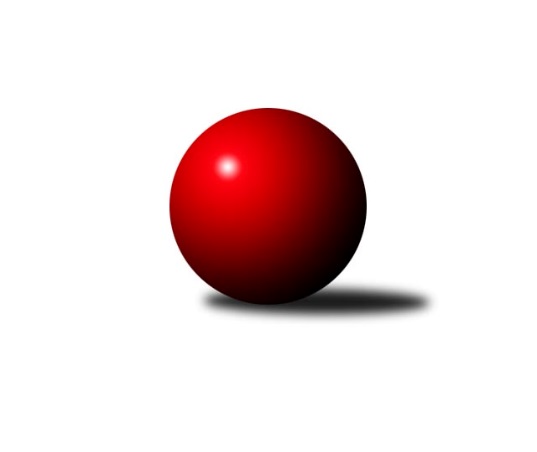 Č.9Ročník 2021/2022	28.4.2024 2. KLM A 2021/2022Statistika 9. kolaTabulka družstev:		družstvo	záp	výh	rem	proh	skore	sety	průměr	body	plné	dorážka	chyby	1.	KK SDS Sadská	10	10	0	0	61.0 : 19.0 	(148.5 : 91.5)	3360	20	2225	1135	19.8	2.	TJ Slovan Karlovy Vary	9	6	0	3	46.0 : 26.0 	(120.5 : 95.5)	3291	12	2214	1077	25.1	3.	TJ Sokol Kdyně	9	6	0	3	43.0 : 29.0 	(111.5 : 104.5)	3297	12	2224	1073	24.9	4.	TJ Červený Kostelec	9	5	1	3	38.5 : 33.5 	(110.5 : 105.5)	3314	11	2213	1101	27.4	5.	TJ Lomnice	9	5	0	4	39.0 : 33.0 	(109.0 : 107.0)	3265	10	2179	1087	30.3	6.	KK Kosmonosy	9	5	0	4	34.0 : 38.0 	(99.0 : 117.0)	3250	10	2189	1061	25.2	7.	TJ Sokol Tehovec	10	3	1	6	35.5 : 44.5 	(120.0 : 120.0)	3275	7	2180	1095	26.4	8.	Vltavan Loučovice	8	3	0	5	28.0 : 36.0 	(85.5 : 106.5)	3226	6	2180	1046	34.4	9.	SKK Bohušovice	8	3	0	5	26.0 : 38.0 	(97.0 : 95.0)	3221	6	2174	1047	26.5	10.	Kuželky Aš	9	3	0	6	28.5 : 43.5 	(98.0 : 118.0)	3318	6	2202	1116	22.6	11.	SKK Jičín	9	2	0	7	27.0 : 45.0 	(98.5 : 117.5)	3207	4	2178	1029	34.9	12.	TJ Sokol Duchcov B	9	2	0	7	25.5 : 46.5 	(98.0 : 118.0)	3227	4	2182	1045	33.8Tabulka doma:		družstvo	záp	výh	rem	proh	skore	sety	průměr	body	maximum	minimum	1.	KK SDS Sadská	5	5	0	0	29.0 : 11.0 	(69.5 : 50.5)	3392	10	3515	3253	2.	TJ Slovan Karlovy Vary	5	4	0	1	28.0 : 12.0 	(69.0 : 51.0)	3354	8	3420	3286	3.	TJ Sokol Kdyně	5	4	0	1	25.0 : 15.0 	(63.5 : 56.5)	3311	8	3444	3118	4.	TJ Lomnice	4	3	0	1	21.0 : 11.0 	(55.5 : 40.5)	3174	6	3258	3138	5.	TJ Červený Kostelec	4	3	0	1	19.5 : 12.5 	(52.0 : 44.0)	3452	6	3523	3388	6.	Kuželky Aš	5	3	0	2	22.0 : 18.0 	(58.0 : 62.0)	3260	6	3341	3201	7.	KK Kosmonosy	5	3	0	2	21.0 : 19.0 	(55.0 : 65.0)	3298	6	3343	3247	8.	Vltavan Loučovice	3	2	0	1	16.0 : 8.0 	(40.0 : 32.0)	3247	4	3311	3208	9.	SKK Bohušovice	4	2	0	2	15.0 : 17.0 	(50.0 : 46.0)	3228	4	3310	3163	10.	SKK Jičín	5	2	0	3	20.0 : 20.0 	(55.0 : 65.0)	3246	4	3309	3150	11.	TJ Sokol Tehovec	5	1	1	3	17.0 : 23.0 	(55.0 : 65.0)	3333	3	3403	3223	12.	TJ Sokol Duchcov B	4	1	0	3	12.5 : 19.5 	(41.0 : 55.0)	3288	2	3381	3219Tabulka venku:		družstvo	záp	výh	rem	proh	skore	sety	průměr	body	maximum	minimum	1.	KK SDS Sadská	5	5	0	0	32.0 : 8.0 	(79.0 : 41.0)	3354	10	3419	3236	2.	TJ Červený Kostelec	5	2	1	2	19.0 : 21.0 	(58.5 : 61.5)	3286	5	3366	3173	3.	TJ Slovan Karlovy Vary	4	2	0	2	18.0 : 14.0 	(51.5 : 44.5)	3275	4	3404	3153	4.	TJ Sokol Kdyně	4	2	0	2	18.0 : 14.0 	(48.0 : 48.0)	3293	4	3381	3212	5.	KK Kosmonosy	4	2	0	2	13.0 : 19.0 	(44.0 : 52.0)	3238	4	3340	3056	6.	TJ Sokol Tehovec	5	2	0	3	18.5 : 21.5 	(65.0 : 55.0)	3264	4	3378	3141	7.	TJ Lomnice	5	2	0	3	18.0 : 22.0 	(53.5 : 66.5)	3283	4	3394	3126	8.	SKK Bohušovice	4	1	0	3	11.0 : 21.0 	(47.0 : 49.0)	3219	2	3326	3080	9.	TJ Sokol Duchcov B	5	1	0	4	13.0 : 27.0 	(57.0 : 63.0)	3214	2	3296	3033	10.	Vltavan Loučovice	5	1	0	4	12.0 : 28.0 	(45.5 : 74.5)	3222	2	3356	2973	11.	SKK Jičín	4	0	0	4	7.0 : 25.0 	(43.5 : 52.5)	3198	0	3274	3106	12.	Kuželky Aš	4	0	0	4	6.5 : 25.5 	(40.0 : 56.0)	3332	0	3430	3238Tabulka podzimní části:		družstvo	záp	výh	rem	proh	skore	sety	průměr	body	doma	venku	1.	KK SDS Sadská	10	10	0	0	61.0 : 19.0 	(148.5 : 91.5)	3360	20 	5 	0 	0 	5 	0 	0	2.	TJ Slovan Karlovy Vary	9	6	0	3	46.0 : 26.0 	(120.5 : 95.5)	3291	12 	4 	0 	1 	2 	0 	2	3.	TJ Sokol Kdyně	9	6	0	3	43.0 : 29.0 	(111.5 : 104.5)	3297	12 	4 	0 	1 	2 	0 	2	4.	TJ Červený Kostelec	9	5	1	3	38.5 : 33.5 	(110.5 : 105.5)	3314	11 	3 	0 	1 	2 	1 	2	5.	TJ Lomnice	9	5	0	4	39.0 : 33.0 	(109.0 : 107.0)	3265	10 	3 	0 	1 	2 	0 	3	6.	KK Kosmonosy	9	5	0	4	34.0 : 38.0 	(99.0 : 117.0)	3250	10 	3 	0 	2 	2 	0 	2	7.	TJ Sokol Tehovec	10	3	1	6	35.5 : 44.5 	(120.0 : 120.0)	3275	7 	1 	1 	3 	2 	0 	3	8.	Vltavan Loučovice	8	3	0	5	28.0 : 36.0 	(85.5 : 106.5)	3226	6 	2 	0 	1 	1 	0 	4	9.	SKK Bohušovice	8	3	0	5	26.0 : 38.0 	(97.0 : 95.0)	3221	6 	2 	0 	2 	1 	0 	3	10.	Kuželky Aš	9	3	0	6	28.5 : 43.5 	(98.0 : 118.0)	3318	6 	3 	0 	2 	0 	0 	4	11.	SKK Jičín	9	2	0	7	27.0 : 45.0 	(98.5 : 117.5)	3207	4 	2 	0 	3 	0 	0 	4	12.	TJ Sokol Duchcov B	9	2	0	7	25.5 : 46.5 	(98.0 : 118.0)	3227	4 	1 	0 	3 	1 	0 	4Tabulka jarní části:		družstvo	záp	výh	rem	proh	skore	sety	průměr	body	doma	venku	1.	TJ Lomnice	0	0	0	0	0.0 : 0.0 	(0.0 : 0.0)	0	0 	0 	0 	0 	0 	0 	0 	2.	TJ Sokol Kdyně	0	0	0	0	0.0 : 0.0 	(0.0 : 0.0)	0	0 	0 	0 	0 	0 	0 	0 	3.	Kuželky Aš	0	0	0	0	0.0 : 0.0 	(0.0 : 0.0)	0	0 	0 	0 	0 	0 	0 	0 	4.	TJ Sokol Tehovec	0	0	0	0	0.0 : 0.0 	(0.0 : 0.0)	0	0 	0 	0 	0 	0 	0 	0 	5.	TJ Sokol Duchcov B	0	0	0	0	0.0 : 0.0 	(0.0 : 0.0)	0	0 	0 	0 	0 	0 	0 	0 	6.	TJ Slovan Karlovy Vary	0	0	0	0	0.0 : 0.0 	(0.0 : 0.0)	0	0 	0 	0 	0 	0 	0 	0 	7.	KK Kosmonosy	0	0	0	0	0.0 : 0.0 	(0.0 : 0.0)	0	0 	0 	0 	0 	0 	0 	0 	8.	TJ Červený Kostelec	0	0	0	0	0.0 : 0.0 	(0.0 : 0.0)	0	0 	0 	0 	0 	0 	0 	0 	9.	KK SDS Sadská	0	0	0	0	0.0 : 0.0 	(0.0 : 0.0)	0	0 	0 	0 	0 	0 	0 	0 	10.	SKK Bohušovice	0	0	0	0	0.0 : 0.0 	(0.0 : 0.0)	0	0 	0 	0 	0 	0 	0 	0 	11.	Vltavan Loučovice	0	0	0	0	0.0 : 0.0 	(0.0 : 0.0)	0	0 	0 	0 	0 	0 	0 	0 	12.	SKK Jičín	0	0	0	0	0.0 : 0.0 	(0.0 : 0.0)	0	0 	0 	0 	0 	0 	0 	0 Zisk bodů pro družstvo:		jméno hráče	družstvo	body	zápasy	v %	dílčí body	sety	v %	1.	Tomáš Bek 	KK SDS Sadská 	10	/	10	(100%)	31.5	/	40	(79%)	2.	Václav Hlaváč st.	TJ Slovan Karlovy Vary 	9	/	9	(100%)	28	/	36	(78%)	3.	Viktor Pytlík 	TJ Sokol Kdyně 	8	/	8	(100%)	26.5	/	32	(83%)	4.	Tomáš Pavlík 	TJ Slovan Karlovy Vary 	8	/	9	(89%)	28.5	/	36	(79%)	5.	Filip Löffelmann 	TJ Sokol Kdyně 	8	/	9	(89%)	24.5	/	36	(68%)	6.	Jaroslav Procházka 	TJ Sokol Tehovec  	8	/	10	(80%)	26.5	/	40	(66%)	7.	Štěpán Diosegi 	TJ Lomnice 	7	/	8	(88%)	23.5	/	32	(73%)	8.	Aleš Košnar 	KK SDS Sadská 	7	/	10	(70%)	27	/	40	(68%)	9.	Václav Schejbal 	KK SDS Sadská 	7	/	10	(70%)	26.5	/	40	(66%)	10.	Petr Vaněk 	TJ Červený Kostelec   	6.5	/	9	(72%)	24	/	36	(67%)	11.	Ladislav Urban 	TJ Slovan Karlovy Vary 	6	/	6	(100%)	16	/	24	(67%)	12.	Václav Krysl 	TJ Slovan Karlovy Vary 	6	/	7	(86%)	17.5	/	28	(63%)	13.	Miroslav Bubla 	TJ Lomnice 	6	/	8	(75%)	20.5	/	32	(64%)	14.	Jaroslav Chvojka 	SKK Bohušovice 	6	/	8	(75%)	20.5	/	32	(64%)	15.	Jan Smolena 	Vltavan Loučovice 	6	/	8	(75%)	20	/	32	(63%)	16.	Jakub Šmidlík 	TJ Sokol Tehovec  	6	/	10	(60%)	25	/	40	(63%)	17.	Martin Vrbata 	Kuželky Aš 	5.5	/	9	(61%)	20	/	36	(56%)	18.	Štěpán Schuster 	TJ Červený Kostelec   	5	/	6	(83%)	15	/	24	(63%)	19.	Josef Krotký 	TJ Lomnice 	5	/	6	(83%)	13	/	24	(54%)	20.	Martin Schejbal 	KK SDS Sadská 	5	/	7	(71%)	17	/	28	(61%)	21.	David Sukdolák 	KK SDS Sadská 	5	/	7	(71%)	16.5	/	28	(59%)	22.	František Adamů ml.	TJ Červený Kostelec   	5	/	8	(63%)	18	/	32	(56%)	23.	Antonín Svoboda 	KK SDS Sadská 	5	/	8	(63%)	18	/	32	(56%)	24.	Josef Vejvara 	SKK Jičín 	5	/	8	(63%)	17	/	32	(53%)	25.	Petr Jedlička 	Kuželky Aš 	5	/	8	(63%)	16	/	32	(50%)	26.	Ondřej Mrkos 	TJ Červený Kostelec   	5	/	8	(63%)	15	/	32	(47%)	27.	Ivan Boško 	Kuželky Aš 	5	/	9	(56%)	22	/	36	(61%)	28.	Luboš Beneš 	KK Kosmonosy  	5	/	9	(56%)	18	/	36	(50%)	29.	Jiří Semelka 	TJ Sokol Duchcov B 	5	/	9	(56%)	17	/	36	(47%)	30.	Josef Fidrant 	TJ Sokol Kdyně 	5	/	9	(56%)	17	/	36	(47%)	31.	Pavel Říha 	KK Kosmonosy  	4	/	5	(80%)	12.5	/	20	(63%)	32.	Miroslav Šuba 	Vltavan Loučovice 	4	/	5	(80%)	11.5	/	20	(58%)	33.	Petr Seidl 	TJ Sokol Tehovec  	4	/	7	(57%)	17	/	28	(61%)	34.	Jiří Vejvara 	SKK Jičín 	4	/	7	(57%)	16.5	/	28	(59%)	35.	Dušan Plocek 	KK Kosmonosy  	4	/	8	(50%)	17.5	/	32	(55%)	36.	Miroslav Knespl 	TJ Lomnice 	4	/	8	(50%)	17	/	32	(53%)	37.	Jiří Semerád 	SKK Bohušovice 	4	/	8	(50%)	17	/	32	(53%)	38.	Jaroslav Soukup 	SKK Jičín 	4	/	8	(50%)	16	/	32	(50%)	39.	Zdeněk Kandl 	TJ Sokol Duchcov B 	4	/	9	(44%)	24.5	/	36	(68%)	40.	Zdeněk Kříž st.	TJ Slovan Karlovy Vary 	4	/	9	(44%)	18.5	/	36	(51%)	41.	Petr Kubita 	TJ Sokol Duchcov B 	4	/	9	(44%)	18	/	36	(50%)	42.	František Černý 	SKK Jičín 	4	/	9	(44%)	18	/	36	(50%)	43.	Jiří Benda st.	TJ Sokol Kdyně 	4	/	9	(44%)	15.5	/	36	(43%)	44.	František Kopecký 	TJ Sokol Duchcov B 	4	/	9	(44%)	12.5	/	36	(35%)	45.	David Horák 	TJ Sokol Duchcov B 	3.5	/	7	(50%)	15	/	28	(54%)	46.	Radek Šlouf 	Vltavan Loučovice 	3	/	4	(75%)	8	/	16	(50%)	47.	Tomáš Bajtalon 	KK Kosmonosy  	3	/	5	(60%)	9	/	20	(45%)	48.	Martin Bílek 	TJ Sokol Tehovec  	3	/	6	(50%)	11	/	24	(46%)	49.	Daniel Balcar 	TJ Červený Kostelec   	3	/	6	(50%)	9.5	/	24	(40%)	50.	Martin Hurta 	Kuželky Aš 	3	/	6	(50%)	9.5	/	24	(40%)	51.	Lukáš Dařílek 	SKK Bohušovice 	3	/	7	(43%)	16.5	/	28	(59%)	52.	Jindřich Dvořák 	TJ Sokol Kdyně 	3	/	7	(43%)	13	/	28	(46%)	53.	Jiří Vondráček 	KK Kosmonosy  	3	/	7	(43%)	12	/	28	(43%)	54.	Jaromír Hnát 	SKK Bohušovice 	3	/	7	(43%)	12	/	28	(43%)	55.	Jaromír Fabián 	KK Kosmonosy  	3	/	8	(38%)	17	/	32	(53%)	56.	Tomáš Timura 	TJ Sokol Kdyně 	3	/	8	(38%)	11.5	/	32	(36%)	57.	Jiří Šťastný 	TJ Sokol Tehovec  	2.5	/	10	(25%)	14	/	40	(35%)	58.	Petr Kolář 	SKK Jičín 	2	/	2	(100%)	5	/	8	(63%)	59.	Martin Mýl 	TJ Červený Kostelec   	2	/	4	(50%)	8.5	/	16	(53%)	60.	Agaton Plaňanský st.	SKK Jičín 	2	/	5	(40%)	10	/	20	(50%)	61.	Václav Pešek 	KK SDS Sadská 	2	/	6	(33%)	10	/	24	(42%)	62.	Radek Tajč 	KK Kosmonosy  	2	/	6	(33%)	10	/	24	(42%)	63.	Jaroslav Suchánek 	Vltavan Loučovice 	2	/	6	(33%)	10	/	24	(42%)	64.	Luboš Kolařík 	SKK Jičín 	2	/	6	(33%)	8	/	24	(33%)	65.	Josef Gondek 	Vltavan Loučovice 	2	/	7	(29%)	12	/	28	(43%)	66.	Tomáš Svoboda 	SKK Bohušovice 	2	/	7	(29%)	11	/	28	(39%)	67.	Bohumil Maněna 	TJ Lomnice 	2	/	7	(29%)	9.5	/	28	(34%)	68.	Robert Weis 	Vltavan Loučovice 	2	/	7	(29%)	9	/	28	(32%)	69.	Jakub Vojáček 	TJ Sokol Tehovec  	2	/	8	(25%)	13.5	/	32	(42%)	70.	Jaroslav Bulant 	Kuželky Aš 	2	/	9	(22%)	14.5	/	36	(40%)	71.	Milan Perníček 	SKK Bohušovice 	1	/	1	(100%)	4	/	4	(100%)	72.	Tomáš Suchánek 	Vltavan Loučovice 	1	/	1	(100%)	3	/	4	(75%)	73.	Jiří Guba 	TJ Lomnice 	1	/	1	(100%)	2	/	4	(50%)	74.	Daniel Bouda 	TJ Červený Kostelec   	1	/	2	(50%)	4	/	8	(50%)	75.	Vladimír Matějka 	TJ Sokol Tehovec  	1	/	3	(33%)	8	/	12	(67%)	76.	Filip Maňák 	TJ Lomnice 	1	/	3	(33%)	5	/	12	(42%)	77.	Libor Dušek 	Vltavan Loučovice 	1	/	5	(20%)	7	/	20	(35%)	78.	Dalibor Chráska 	TJ Červený Kostelec   	1	/	6	(17%)	10	/	24	(42%)	79.	Radek Šípek 	SKK Bohušovice 	1	/	8	(13%)	15	/	32	(47%)	80.	Ota Maršát st.	Kuželky Aš 	1	/	8	(13%)	11	/	32	(34%)	81.	Jan Ransdorf 	TJ Sokol Duchcov B 	1	/	8	(13%)	10	/	32	(31%)	82.	Josef Veverka 	TJ Lomnice 	1	/	8	(13%)	10	/	32	(31%)	83.	Hubert Guba 	TJ Lomnice 	0	/	1	(0%)	1.5	/	4	(38%)	84.	Tomáš Kincl 	TJ Červený Kostelec   	0	/	1	(0%)	1	/	4	(25%)	85.	Jan Lommer 	TJ Sokol Kdyně 	0	/	1	(0%)	1	/	4	(25%)	86.	Roman Bureš 	SKK Jičín 	0	/	1	(0%)	1	/	4	(25%)	87.	Jaroslav Doškář 	KK Kosmonosy  	0	/	1	(0%)	1	/	4	(25%)	88.	Ladislav Křivka 	SKK Jičín 	0	/	1	(0%)	1	/	4	(25%)	89.	Tomáš Šaněk 	TJ Sokol Duchcov B 	0	/	1	(0%)	0	/	4	(0%)	90.	Zdeněk Chvátal 	TJ Lomnice 	0	/	1	(0%)	0	/	4	(0%)	91.	Petr Lidmila 	TJ Lomnice 	0	/	1	(0%)	0	/	4	(0%)	92.	Martin Perníček 	SKK Bohušovice 	0	/	1	(0%)	0	/	4	(0%)	93.	Luděk Stríž 	TJ Slovan Karlovy Vary 	0	/	1	(0%)	0	/	4	(0%)	94.	Jaroslav Löffelmann 	TJ Sokol Kdyně 	0	/	2	(0%)	1.5	/	8	(19%)	95.	Martin Jirkal 	Vltavan Loučovice 	0	/	2	(0%)	1	/	8	(13%)	96.	Pavel Louda 	SKK Jičín 	0	/	3	(0%)	3	/	12	(25%)	97.	Pavel Staša 	TJ Slovan Karlovy Vary 	0	/	3	(0%)	2	/	12	(17%)	98.	Petr Šmidlík 	TJ Sokol Tehovec  	0	/	3	(0%)	0	/	12	(0%)	99.	Antonín Valeška 	Kuželky Aš 	0	/	4	(0%)	3	/	16	(19%)	100.	Tomáš Beck st.	TJ Slovan Karlovy Vary 	0	/	7	(0%)	5.5	/	28	(20%)Průměry na kuželnách:		kuželna	průměr	plné	dorážka	chyby	výkon na hráče	1.	SKK Nachod, 1-4	3421	2265	1155	29.4	(570.2)	2.	Poděbrady, 1-4	3327	2220	1107	23.1	(554.6)	3.	Duchcov, 1-4	3322	2233	1089	30.8	(553.8)	4.	Přelouč, 1-4	3320	2205	1115	26.0	(553.5)	5.	Karlovy Vary, 1-4	3306	2202	1104	22.0	(551.1)	6.	TJ Sokol Kdyně, 1-4	3297	2212	1085	27.9	(549.6)	7.	KK Kosmonosy, 3-6	3290	2216	1074	24.7	(548.4)	8.	Kuželky Aš, 1-4	3256	2173	1082	26.5	(542.7)	9.	SKK Jičín, 1-4	3246	2192	1053	31.8	(541.1)	10.	Bohušovice, 1-4	3223	2145	1078	25.5	(537.3)	11.	Vltavan Loučovice, 1-4	3217	2167	1049	29.8	(536.2)	12.	Lomnice, 1-4	3135	2118	1017	34.9	(522.6)Nejlepší výkony na kuželnách:SKK Nachod, 1-4TJ Červený Kostelec  	3523	3. kolo	Daniel Bouda 	TJ Červený Kostelec  	637	3. koloTJ Červený Kostelec  	3506	1. kolo	Ondřej Mrkos 	TJ Červený Kostelec  	612	1. koloKuželky Aš	3430	1. kolo	František Adamů ml.	TJ Červený Kostelec  	606	3. koloTJ Lomnice	3394	5. kolo	Jan Smolena 	Vltavan Loučovice	604	8. koloTJ Červený Kostelec  	3391	8. kolo	Daniel Balcar 	TJ Červený Kostelec  	602	1. koloTJ Červený Kostelec  	3388	5. kolo	Petr Vaněk 	TJ Červený Kostelec  	600	5. koloTJ Sokol Kdyně	3381	3. kolo	Viktor Pytlík 	TJ Sokol Kdyně	599	3. koloVltavan Loučovice	3356	8. kolo	Martin Hurta 	Kuželky Aš	597	1. kolo		. kolo	Jaroslav Bulant 	Kuželky Aš	593	1. kolo		. kolo	Jiří Benda st.	TJ Sokol Kdyně	593	3. koloPoděbrady, 1-4TJ Slovan Karlovy Vary	3404	6. kolo	Jaroslav Procházka 	TJ Sokol Tehovec 	603	2. koloTJ Sokol Tehovec 	3403	2. kolo	Tomáš Pavlík 	TJ Slovan Karlovy Vary	599	6. koloTJ Sokol Tehovec 	3383	4. kolo	Miroslav Bubla 	TJ Lomnice	588	2. koloTJ Červený Kostelec  	3366	4. kolo	Jakub Šmidlík 	TJ Sokol Tehovec 	587	8. koloTJ Lomnice	3302	2. kolo	Jiří Šťastný 	TJ Sokol Tehovec 	585	2. koloKK Kosmonosy 	3270	8. kolo	Josef Krotký 	TJ Lomnice	585	2. koloTJ Sokol Tehovec 	3269	8. kolo	František Adamů ml.	TJ Červený Kostelec  	583	4. koloTJ Sokol Tehovec 	3223	6. kolo	Václav Hlaváč st.	TJ Slovan Karlovy Vary	581	6. kolo		. kolo	Ondřej Mrkos 	TJ Červený Kostelec  	581	4. kolo		. kolo	Jaroslav Procházka 	TJ Sokol Tehovec 	580	4. koloDuchcov, 1-4TJ Sokol Duchcov B	3381	1. kolo	Miroslav Bubla 	TJ Lomnice	632	3. koloTJ Sokol Tehovec 	3378	1. kolo	Ondřej Mrkos 	TJ Červený Kostelec  	595	7. koloTJ Lomnice	3374	3. kolo	Zdeněk Kandl 	TJ Sokol Duchcov B	593	1. koloTJ Červený Kostelec  	3355	7. kolo	Jiří Semelka 	TJ Sokol Duchcov B	591	1. koloSKK Bohušovice	3326	5. kolo	Petr Seidl 	TJ Sokol Tehovec 	589	1. koloTJ Sokol Duchcov B	3290	3. kolo	Miroslav Knespl 	TJ Lomnice	586	3. koloTJ Sokol Duchcov B	3260	5. kolo	Jiří Semerád 	SKK Bohušovice	585	5. koloTJ Sokol Duchcov B	3219	7. kolo	Štěpán Schuster 	TJ Červený Kostelec  	584	7. kolo		. kolo	Jiří Šťastný 	TJ Sokol Tehovec 	575	1. kolo		. kolo	David Horák 	TJ Sokol Duchcov B	575	1. koloPřelouč, 1-4KK SDS Sadská	3515	6. kolo	Tomáš Bek 	KK SDS Sadská	664	2. koloKK SDS Sadská	3489	2. kolo	Václav Schejbal 	KK SDS Sadská	628	6. koloKK SDS Sadská	3373	9. kolo	Aleš Košnar 	KK SDS Sadská	621	6. koloKK Kosmonosy 	3340	6. kolo	Václav Schejbal 	KK SDS Sadská	604	8. koloTJ Červený Kostelec  	3332	2. kolo	Tomáš Bek 	KK SDS Sadská	603	6. koloKK SDS Sadská	3331	8. kolo	Tomáš Pavlík 	TJ Slovan Karlovy Vary	603	4. koloKK SDS Sadská	3253	4. kolo	Václav Schejbal 	KK SDS Sadská	599	2. koloTJ Sokol Duchcov B	3242	8. kolo	Dušan Plocek 	KK Kosmonosy 	594	6. koloTJ Slovan Karlovy Vary	3207	4. kolo	Štěpán Schuster 	TJ Červený Kostelec  	592	2. koloTJ Lomnice	3126	9. kolo	Tomáš Bek 	KK SDS Sadská	591	9. koloKarlovy Vary, 1-4TJ Slovan Karlovy Vary	3420	3. kolo	Václav Hlaváč st.	TJ Slovan Karlovy Vary	638	1. koloTJ Slovan Karlovy Vary	3386	7. kolo	Tomáš Pavlík 	TJ Slovan Karlovy Vary	611	3. koloTJ Slovan Karlovy Vary	3369	1. kolo	Václav Hlaváč st.	TJ Slovan Karlovy Vary	606	3. koloKuželky Aš	3316	3. kolo	Tomáš Pavlík 	TJ Slovan Karlovy Vary	601	5. koloTJ Slovan Karlovy Vary	3308	5. kolo	Tomáš Pavlík 	TJ Slovan Karlovy Vary	595	7. koloTJ Sokol Duchcov B	3296	9. kolo	Ladislav Urban 	TJ Slovan Karlovy Vary	587	7. koloTJ Slovan Karlovy Vary	3286	9. kolo	Václav Hlaváč st.	TJ Slovan Karlovy Vary	587	5. koloSKK Jičín	3255	1. kolo	Tomáš Pavlík 	TJ Slovan Karlovy Vary	586	9. koloTJ Lomnice	3220	7. kolo	Petr Jedlička 	Kuželky Aš	586	3. koloTJ Sokol Kdyně	3212	5. kolo	Tomáš Pavlík 	TJ Slovan Karlovy Vary	584	1. koloTJ Sokol Kdyně, 1-4TJ Sokol Kdyně	3444	8. kolo	Viktor Pytlík 	TJ Sokol Kdyně	640	8. koloTJ Sokol Kdyně	3347	4. kolo	Viktor Pytlík 	TJ Sokol Kdyně	611	6. koloKuželky Aš	3344	8. kolo	Viktor Pytlík 	TJ Sokol Kdyně	605	4. koloTJ Sokol Kdyně	3330	6. kolo	Jiří Benda st.	TJ Sokol Kdyně	591	8. koloTJ Sokol Kdyně	3317	2. kolo	Jindřich Dvořák 	TJ Sokol Kdyně	582	4. koloTJ Sokol Tehovec 	3299	9. kolo	Josef Fidrant 	TJ Sokol Kdyně	580	8. koloSKK Bohušovice	3280	2. kolo	Jindřich Dvořák 	TJ Sokol Kdyně	580	6. koloSKK Jičín	3274	6. kolo	Ota Maršát st.	Kuželky Aš	577	8. koloVltavan Loučovice	3222	4. kolo	Petr Jedlička 	Kuželky Aš	574	8. koloTJ Sokol Kdyně	3118	9. kolo	Radek Šípek 	SKK Bohušovice	571	2. koloKK Kosmonosy, 3-6TJ Sokol Kdyně	3351	7. kolo	Pavel Říha 	KK Kosmonosy 	604	2. koloKK Kosmonosy 	3343	9. kolo	Dušan Plocek 	KK Kosmonosy 	599	2. koloTJ Slovan Karlovy Vary	3336	2. kolo	Pavel Říha 	KK Kosmonosy 	596	4. koloKK Kosmonosy 	3311	2. kolo	Petr Vaněk 	TJ Červený Kostelec  	585	9. koloKK Kosmonosy 	3297	5. kolo	Petr Jedlička 	Kuželky Aš	578	5. koloKK Kosmonosy 	3290	4. kolo	Viktor Pytlík 	TJ Sokol Kdyně	577	7. koloTJ Sokol Duchcov B	3288	4. kolo	Zdeněk Kandl 	TJ Sokol Duchcov B	577	4. koloKK Kosmonosy 	3247	7. kolo	Václav Hlaváč st.	TJ Slovan Karlovy Vary	576	2. koloKuželky Aš	3238	5. kolo	Jan Ransdorf 	TJ Sokol Duchcov B	575	4. koloTJ Červený Kostelec  	3203	9. kolo	Jaromír Fabián 	KK Kosmonosy 	574	9. koloKuželky Aš, 1-4KK SDS Sadská	3417	7. kolo	Tomáš Bek 	KK SDS Sadská	609	7. koloKuželky Aš	3341	9. kolo	Martin Vrbata 	Kuželky Aš	597	9. koloVltavan Loučovice	3287	2. kolo	Aleš Košnar 	KK SDS Sadská	582	7. koloKuželky Aš	3263	2. kolo	Petr Jedlička 	Kuželky Aš	580	9. koloKuželky Aš	3251	6. kolo	Josef Gondek 	Vltavan Loučovice	580	2. koloKuželky Aš	3244	4. kolo	Jaroslav Chvojka 	SKK Bohušovice	577	9. koloTJ Sokol Duchcov B	3213	6. kolo	Robert Weis 	Vltavan Loučovice	576	2. koloKuželky Aš	3201	7. kolo	Martin Hurta 	Kuželky Aš	573	2. koloSKK Bohušovice	3191	9. kolo	Petr Jedlička 	Kuželky Aš	569	4. koloSKK Jičín	3155	4. kolo	Václav Schejbal 	KK SDS Sadská	569	7. koloSKK Jičín, 1-4KK SDS Sadská	3334	5. kolo	Tomáš Bek 	KK SDS Sadská	592	5. koloTJ Sokol Tehovec 	3311	7. kolo	Josef Vejvara 	SKK Jičín	588	9. koloSKK Jičín	3309	9. kolo	František Černý 	SKK Jičín	587	9. koloSKK Jičín	3289	7. kolo	Jaroslav Procházka 	TJ Sokol Tehovec 	582	7. koloKK Kosmonosy 	3286	3. kolo	Jaroslav Soukup 	SKK Jičín	580	3. koloVltavan Loučovice	3271	9. kolo	František Černý 	SKK Jičín	578	3. koloSKK Jičín	3263	3. kolo	Josef Gondek 	Vltavan Loučovice	577	9. koloSKK Jičín	3217	2. kolo	Josef Vejvara 	SKK Jičín	575	7. koloSKK Jičín	3150	5. kolo	Jiří Vejvara 	SKK Jičín	573	7. koloTJ Sokol Duchcov B	3033	2. kolo	Jakub Šmidlík 	TJ Sokol Tehovec 	571	7. koloBohušovice, 1-4KK SDS Sadská	3364	1. kolo	Ondřej Mrkos 	TJ Červený Kostelec  	611	6. koloSKK Bohušovice	3310	1. kolo	Milan Perníček 	SKK Bohušovice	607	1. koloSKK Bohušovice	3220	3. kolo	Václav Schejbal 	KK SDS Sadská	597	1. koloSKK Bohušovice	3217	8. kolo	Václav Hlaváč st.	TJ Slovan Karlovy Vary	590	8. koloTJ Sokol Tehovec 	3189	3. kolo	Aleš Košnar 	KK SDS Sadská	580	1. koloTJ Červený Kostelec  	3173	6. kolo	Tomáš Bek 	KK SDS Sadská	578	1. koloSKK Bohušovice	3163	6. kolo	Martin Schejbal 	KK SDS Sadská	566	1. koloTJ Slovan Karlovy Vary	3153	8. kolo	Jiří Semerád 	SKK Bohušovice	564	1. kolo		. kolo	Jiří Semerád 	SKK Bohušovice	561	3. kolo		. kolo	Jaroslav Chvojka 	SKK Bohušovice	559	1. koloVltavan Loučovice, 1-4Vltavan Loučovice	3311	5. kolo	Josef Gondek 	Vltavan Loučovice	588	5. koloSKK Bohušovice	3281	7. kolo	Josef Gondek 	Vltavan Loučovice	581	7. koloVltavan Loučovice	3281	7. kolo	Jaroslav Procházka 	TJ Sokol Tehovec 	576	5. koloKK SDS Sadská	3236	3. kolo	Robert Weis 	Vltavan Loučovice	572	7. koloVltavan Loučovice	3222	1. kolo	Antonín Svoboda 	KK SDS Sadská	572	3. koloVltavan Loučovice	3208	3. kolo	Jan Smolena 	Vltavan Loučovice	568	3. koloTJ Sokol Tehovec 	3141	5. kolo	Lukáš Dařílek 	SKK Bohušovice	561	7. koloKK Kosmonosy 	3056	1. kolo	Radek Šlouf 	Vltavan Loučovice	560	5. kolo		. kolo	Radek Šlouf 	Vltavan Loučovice	559	3. kolo		. kolo	Jiří Semerád 	SKK Bohušovice	559	7. koloLomnice, 1-4TJ Lomnice	3258	8. kolo	Josef Krotký 	TJ Lomnice	588	8. koloTJ Sokol Kdyně	3229	1. kolo	Štěpán Diosegi 	TJ Lomnice	585	8. koloTJ Lomnice	3156	6. kolo	Viktor Pytlík 	TJ Sokol Kdyně	580	1. koloTJ Lomnice	3144	1. kolo	Miroslav Bubla 	TJ Lomnice	573	6. koloTJ Lomnice	3138	4. kolo	Miroslav Bubla 	TJ Lomnice	569	1. koloSKK Jičín	3106	8. kolo	Miroslav Knespl 	TJ Lomnice	553	8. koloSKK Bohušovice	3080	4. kolo	Filip Löffelmann 	TJ Sokol Kdyně	551	1. koloVltavan Loučovice	2973	6. kolo	František Černý 	SKK Jičín	551	8. kolo		. kolo	Josef Krotký 	TJ Lomnice	550	6. kolo		. kolo	Bohumil Maněna 	TJ Lomnice	544	4. koloČetnost výsledků:	7.0 : 1.0	10x	6.5 : 1.5	1x	6.0 : 2.0	13x	5.5 : 2.5	1x	5.0 : 3.0	8x	4.0 : 4.0	1x	3.0 : 5.0	10x	2.0 : 6.0	4x	1.0 : 7.0	4x	0.0 : 8.0	2x